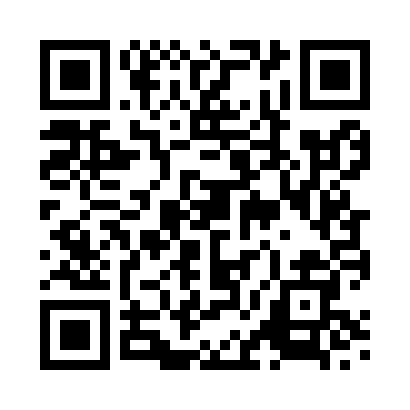 Prayer times for Aberayron, UKWed 1 May 2024 - Fri 31 May 2024High Latitude Method: Angle Based RulePrayer Calculation Method: Islamic Society of North AmericaAsar Calculation Method: HanafiPrayer times provided by https://www.salahtimes.comDateDayFajrSunriseDhuhrAsrMaghribIsha1Wed3:455:461:146:228:4310:442Thu3:425:441:146:238:4510:473Fri3:395:421:146:248:4710:504Sat3:365:401:146:258:4810:535Sun3:335:381:146:268:5010:566Mon3:305:361:146:278:5210:597Tue3:275:351:146:288:5311:028Wed3:245:331:136:298:5511:049Thu3:225:311:136:308:5711:0510Fri3:225:291:136:318:5811:0611Sat3:215:281:136:329:0011:0712Sun3:205:261:136:339:0111:0813Mon3:195:241:136:349:0311:0814Tue3:185:231:136:359:0511:0915Wed3:185:211:136:369:0611:1016Thu3:175:201:136:379:0811:1117Fri3:165:181:136:389:0911:1218Sat3:155:171:136:399:1111:1219Sun3:155:161:146:399:1211:1320Mon3:145:141:146:409:1411:1421Tue3:135:131:146:419:1511:1522Wed3:135:121:146:429:1711:1523Thu3:125:101:146:439:1811:1624Fri3:125:091:146:449:1911:1725Sat3:115:081:146:449:2111:1726Sun3:115:071:146:459:2211:1827Mon3:105:061:146:469:2311:1928Tue3:105:051:146:479:2411:2029Wed3:095:041:146:479:2611:2030Thu3:095:031:156:489:2711:2131Fri3:095:021:156:499:2811:22